Portsmouth Acheivement AwardsThe following award system is available to all Neath Archers Members during our indoor season. There are 4 different disciplines and 5 levels of achievement for each of them.You will need to achieve 3 recorded scores per category to be eligible for that specific award.The table below shows the minimum scores that are needed for each classification in a Portsmouth round. The scores are applicable to archers of all ages.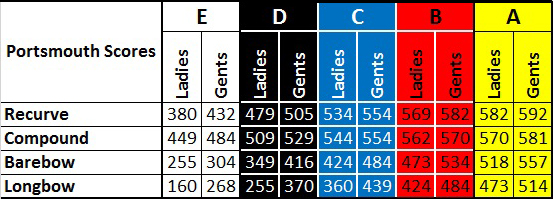 Badges and certificates that are achieved by juniors will be provided free of charge from the club.There is a small fee for adults who want to claim badges and certificates.Badge & Certificate = £2.50.Payment is required upon submission of 3 scores for your relevant achievement and everyone’s orders will be placed on a monthly basis.For any further information please see :- Nigel George( Junior Representative )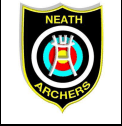 